Уважаемые руководители объектов торговли!       ПЕРЕЧЕНЬ   непродовольственных товаров надлежащего качества , не подлежащих обмену установлен Постановлением Правительства РФ от 31.12.2020 № 2463 «Об утверждении Правил продажи товаров по договору розничной купли-продажи, перечня товаров длительного пользования, на которые не распространяется требование потребителя о безвозмездном предоставлении ему товара, обладающего этими же основными потребительскими свойствами, на период ремонта или замены такого товара, и перечня непродовольственных товаров надлежащего качества, не подлежащих обмену, а также о внесении изменений в некоторые акты Правительства Российской Федерации»  НЕ ПОДЛЕЖАТ ОБМЕНУ:Товары для профилактики и лечения заболеваний в домашних условиях (предметы санитарии и гигиены из металла, резины, текстиля и других материалов, медицинские изделия, средства гигиены полости рта, линзы очковые, предметы по уходу за детьми), лекарственные препаратыПредметы личной гигиены (зубные щетки, расчески, заколки, бигуди для волос, парики, шиньоны и другие аналогичные товары)Парфюмерно-косметические товарыТекстильные товары (хлопчато-бумажные, льняные, шелковые, шерстяные и синтетические ткани, товары из нетканых материалов типа тканей - ленты, тесьма, кружево и др.), кабельная продукция (провода, шнуры, кабели), строительные и отделочные материалы (линолеум, пленка, ковровые покрытия и др.) и другие товары, цена которых определяется за единицу длиныШвейные и трикотажные изделия (изделия швейные и трикотажные бельевые, изделия чулочно-носочные)Изделия и материалы, полностью или частично изготовленные из полимерных материалов и контактирующие с пищевыми продуктами (посуда и принадлежности столовые и кухонные, емкости и упаковочные материалы для хранения и транспортирования пищевых продуктов, в том числе для разового использования)Товары бытовой химии, пестициды и агрохимикаты Мебельные гарнитуры бытового назначенияЮвелирные и другие изделия из драгоценных металлов и (или) драгоценных камней, ограненные драгоценные камниАвтомобили и мотовелотовары, прицепы к ним, номерные агрегаты (двигатель, блок цилиндров двигателя, шасси (рама), кузов (кабина) автотранспортного средства или самоходной машины, а также коробка передач и мост самоходной машины) к автомобилям и мотовелотоварам, мобильные средства малой механизации сельскохозяйственных работ, прогулочные суда и иные плавсредства бытового назначенияТехнически сложные товары бытового назначения, на которые установлены гарантийные сроки не менее одного годаГражданское оружие, основные части гражданского огнестрельного оружия, патроны к гражданскому оружию, а также инициирующие и воспламеняющие вещества и материалы для самостоятельного снаряжения патронов к гражданскому огнестрельному длинноствольному оружиюЖивотные и растенияНепериодические издания (книги, брошюры, альбомы, картографические и нотные издания, листовые изоиздания, календари, буклеты, издания, воспроизведенные на технических носителях информации)За консультацией Вы можете обратиться  в рабочие дни  по адресу: г. Сургут, ул. Бажова, 16,  каб. 234либо  по телефону: ф.: 8(3462)  529-051,526-596, 526-580;- e-mail: permyakovaen@admsr.ru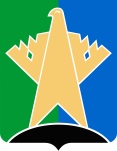 Комитет экономического развития администрации Сургутского районаПамятка для субъектов предпринимательстваПЕРЕЧЕНЬ   непродовольственных товаров надлежащего качества, не подлежащих обмену